HENKILÖLLE MAKSETTAVAT PALKKIOT JA KULU- JA KILOMETRIKORVAUKSET:sähköpostilla petri.kylmanen@paly.fiturvapostilla skannattuna liitteineen osoitteeseen;https://www.turvaposti.fi/viesti/petri.kylmanen@paly.fiSKANNATUT KUITIT PIDETTÄVÄ TALLESSA, KUNNES MAKSU ON TAPAHTUNUTTARVITTAVIA LIITTEITÄ: verokortti, matkatositteet/kuititMaksuliikenne tapahtuu tilitoimiston kautta, maksupäivä kuukauden viimeinen päivä.Palkkioiden maksuliikenne tapahtuu tilitoimiston kautta, maksupäivä kuukauden viimeinen päivä.YRITYSLASKUT:VERKKOLASKUT:Laskuun merkittävä viitteenä: Päihdelääketieteenpäivät luento + NIMIPäihdelääketieteen yhdistys ry
Verkkolaskuosoite:	 	003710935088
Verkkolaskujen välittäjä: 	003708599126 (OpenText)sähköpostitse osoitteeseen; fennoa.FI.P.125315-2@docinbound.com LISÄTIETOJA petri.kylmanen@paly.fi 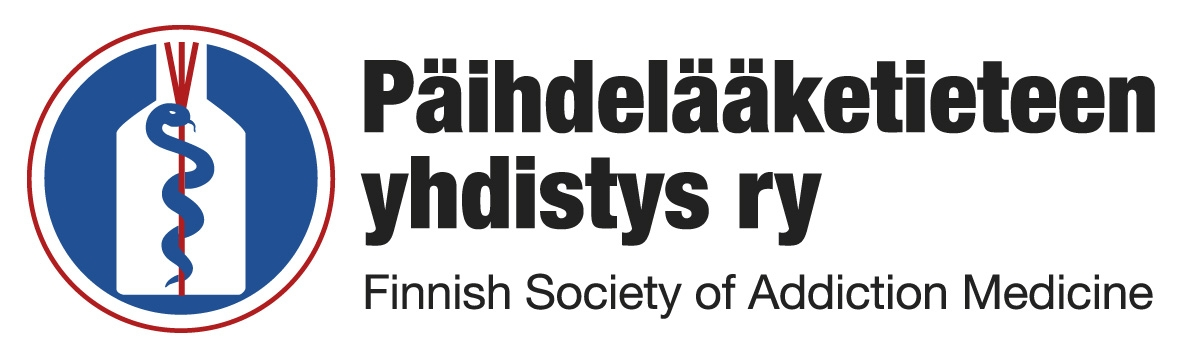 